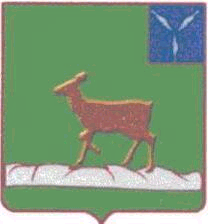 АДМИНИСТРАЦИЯИВАНТЕЕВСКОГО МУНИЦИПАЛЬНОГО  РАЙОНАСАРАТОВСКОЙ ОБЛАСТИПО С Т А Н О В Л Е Н И Е  от 24.05.2021г. №  208с. ИвантеевкаОб утверждении Комиссии по проверке готовности к отопительному сезону 2021-2022ггна территории Ивантеевского муниципального района Саратовской областиВ соответствии с Приказом Министерства энергетики РФ от 12.03.2013 № 103 «Об утверждении Правил оценки готовности к отопительному периоду» и в целях проверки готовности теплоснабжающих и теплосетевых организаций и потребителей тепловой энергии к отопительному периоду, администрация Ивантеевского муниципального района, ПОСТАНОВЛЯЕТ:          1.Утвердить Порядок проведения проверки готовности к отопительному сезону 2021-2022гг на территории Ивантеевского муниципального района Саратовской области согласно приложению 1.          2. Создать и утвердить Комиссию по проверке готовности к отопительному сезону согласно приложению 2.          3. Настоящее постановление необходимо разместить на официальном сайте администрации Ивантеевского муниципального района Саратовской области.          4. Контроль за исполнением настоящего постановления возложить на заместителя главы администрации Ивантеевского муниципального района по строительству, жкх, промышленности, водоснабжению и водоотведению  Ю.Н. Савенкова.Приложение № 1к постановлению администрации Ивантеевскогомуниципального района Саратовской областиот 24.05.2021г. №  208ПОРЯДОКпроведения проверки готовности к отопительному сезону на территории Ивантеевского муниципального района1.	Общие положенияНастоящий Порядок разработан в соответствии Федеральным законом от 27.07.2010 № 190-ФЗ «О теплоснабжении», с Приказом Министерства энергетики РФ от 12.03.2013 № 103 «Об утверждении Правил оценки готовности к отопительному периоду» и определяет порядок оценки готовности к отопительному периоду путем проведения проверок готовности к отопительному периоду теплоснабжающих и теплосетевых организаций, потребителей тепловой энергии, теплопотребляющие установки которых подключены к системе теплоснабжения (далее - Проверка).Проверка готовности теплоснабжающих и теплосетевых организаций, потребителей тепловой энергии, теплопотребляющие установки которых подключены к системе теплоснабжения к отопительному периоду осуществляется органами местного самоуправления Ивантеевского муниципального района.К потребителям тепловой энергии, объекты которых подлежат проверке, относятся лица, приобретающие тепловую энергию (мощность), теплоноситель для использования на принадлежащих им на праве собственности или ином законном основании теплопотребляющих установках либо для оказания коммунальных услуг в части отопления, теплопотребляющие установки которых подключены к системе теплоснабжения (далее - потребители тепловой энергии).В отношении многоквартирных домов проверка осуществляется путем определения соответствия требованиям Правил оценки готовности к отопительному периоду (далее - Правила):лиц, осуществляющих в соответствии с жилищным законодательством управление многоквартирным домом и приобретающих тепловую энергию (мощность) и (или) теплоноситель для оказания коммунальных услуг в части отопления. В отношении указанных лиц также осуществляется проверка проводимых ими мероприятий по подготовке к отопительному периоду;лиц, являющихся собственниками жилых и нежилых помещений в многоквартирном доме, заключивших в соответствии с жилищным законодательством договоры теплоснабжения с теплоснабжающей организацией. Порядок проведения проверкиПроверка осуществляется комиссией, которая образовывается администрацией Ивантеевского муниципального района.Работа комиссии осуществляется в соответствии с программой проведения проверки готовности к отопительному периоду (далее - программа), утверждаемой постановлением администрации Ивантеевского муниципального района, в которой указываются:объекты, подлежащие проверке;сроки проведения проверки;документы, проверяемые в ходе проведения проверки.В состав Комиссии включаются представители администрации Ивантеевского муниципального района, образовавшей комиссию.В целях проведения проверки потребителей тепловой энергии в состав Комиссии могут включаться по согласованию представители Федеральной службы по экологическому, технологическому и атомному надзору и жилищной инспекции.В целях проведения проверки потребителей тепловой энергии к работе Комиссии по согласованию могут привлекаться представители теплоснабжающей организации, к тепловым сетям которой непосредственно подключены теплопотребляющие установки потребителей тепловой энергии.В целях проведения проверки теплоснабжающих и теплосетевых организаций в состав Комиссии могут включаться по согласованию представители Федеральной службы по экологическому, технологическому и атомному надзору.При проверке Комиссией проверяется выполнение требований, установленных разделами 3 и 4 настоящего Порядка (далее - требования по готовности). Проверка выполнения теплосетевыми и теплоснабжающими организациями требований, установленных Правилами, осуществляется Комиссией на предмет соблюдения соответствующих обязательных требований, установленных техническими регламентами и иными нормативными правовыми актами в сфере теплоснабжения. В случае отсутствия обязательных требований технических регламентов или иных нормативных правовых актов в сфере теплоснабжения в отношении требований, установленных Правилами, Комиссия осуществляют проверку соблюдения локальных актов организаций, подлежащих проверке, регулирующих порядок подготовки к отопительному периоду.В целях проведения проверки Комиссия рассматривает документы, подтверждающие выполнение требований по готовности, а при необходимости - проводят осмотр объектов проверки.Результаты проверки оформляются актом проверки готовности к отопительному периоду (далее - акт), который составляется не позднее одного дня с даты завершения проверки, по рекомендуемому образцу.В акте содержатся следующие выводы Комиссии по итогам проверки:- объект проверки готов к отопительному периоду;- объект проверки будет готов к отопительному периоду при условии устранения в установленный срок замечаний к требованиям по готовности, выданных комиссией;- объект проверки не готов к отопительному периоду.При наличии у Комиссии замечаний к выполнению требований по готовности или при невыполнении требований по готовности к акту прилагается перечень замечаний (далее - Перечень) с указанием сроков их устранения.Паспорт готовности к отопительному периоду (далее - паспорт) составляется по рекомендуемому образцу и выдается администрацией Ивантеевского муниципального района, образовавшей Комиссию, по каждому объекту проверки в течение 15 дней с даты подписания акта в случае, если объект проверки готов к отопительному периоду, а также в случае, если замечания к требованиям по готовности, выданные Комиссией, устранены в срок, установленный Перечнем.Сроки выдачи паспортов определяются руководителем (заместителем руководителя) уполномоченного органа в зависимости от особенностей климатических условий, но не позднее 15 сентября - для потребителей тепловой энергии, не позднее 1 ноября - для теплоснабжающих и теплосетевых организаций.В случае устранения указанных в Перечне замечаний к выполнению (невыполнению) требований по готовности в сроки, установленные в пункте 10 настоящего Порядка, Комиссией проводится повторная проверка, по результатам которой составляется новый акт.Организация, не получившая по объектам проверки паспорт готовности до даты, установленной пунктом 10 настоящего Порядка, обязана продолжить подготовку к отопительному периоду и устранение указанных в Перечне к акту замечаний к выполнению (невыполнению) требований по готовности. После уведомления Комиссии об устранении замечаний к выполнению (невыполнению) требований по готовности осуществляется повторная проверка. При положительном заключении Комиссии оформляется повторный акт с выводом о готовности к отопительному периоду, но без выдачи паспорта в текущий отопительный период.Требования по готовности к отопительному периоду для теплоснабжающих и теплосетевых организацийВ целях оценки готовности теплоснабжающих и теплосетевых организаций к отопительному периоду Комиссией должны быть проверены в отношении данных организаций:наличие соглашения об управлении системой теплоснабжения, заключенного в порядке, установленном Законом о теплоснабжении;готовность к выполнению графика тепловых нагрузок, поддержанию температурного графика, утвержденного схемой теплоснабжения;соблюдение критериев надежности теплоснабжения, установленных техническими регламентами;наличие нормативных запасов топлива на источниках тепловой энергии;функционирование эксплуатационной, диспетчерской и аварийной служб, а именно:укомплектованность указанных служб персоналом; обеспеченность персонала средствами индивидуальной и коллективной защиты, спецодеждой, инструментами и необходимой для производства работ оснасткой, нормативно-технической и оперативной документацией, инструкциями, схемами, первичными средствами пожаротушения;проведение наладки принадлежащих им тепловых сетей;организация контроля режимов потребления тепловой энергии;обеспечение качества теплоносителей;организация коммерческого учета приобретаемой и реализуемой тепловой энергии;обеспечение проверки качества строительства принадлежащих им тепловых сетей, в том числе предоставление гарантий на работы и материалы, применяемые при строительстве, в соответствии с Законом о теплоснабжении;обеспечение безаварийной работы объектов теплоснабжения и надежного теплоснабжения потребителей тепловой энергии, а именно:готовность систем топливоприемной аппаратуры; соблюдение водно-химического режима;отсутствие фактов эксплуатации теплоэнергетического оборудования сверх ресурса без проведения соответствующих организационнотехнических мероприятий по продлению срока его эксплуатации;наличие утвержденных графиков ограничения теплоснабжения при дефиците тепловой мощности тепловых источников и пропускной способности тепловых сетей;наличие расчетов допустимого времени устранения аварийных нарушений теплоснабжения жилых домов;наличие порядка ликвидации аварийных ситуаций в системах теплоснабжения с учетом взаимодействия тепло-, электро-, топливо- и водоснабжающих организаций, потребителей тепловой энергии, ремонтностроительных и транспортных организаций, а также органов местного самоуправления;проведение гидравлических и тепловых испытаний тепловых сетей; выполнение утвержденного плана подготовки к работе в отопительный период, в который включено проведение необходимого технического освидетельствования и диагностики оборудования, участвующего в обеспечении теплоснабжения;выполнение планового графика ремонта тепловых сетей и источников тепловой энергии;наличие договоров поставки топлива, не допускающих перебоев поставки и снижения установленных нормативов запасов топлива;наличие документов, определяющих разграничение эксплуатационной ответственности между потребителями тепловой энергии, теплоснабжающими и теплосетевыми организациями;отсутствие не выполненных в установленные сроки предписаний, влияющих на надежность работы в отопительный период, выданных уполномоченными на осуществление государственного контроля (надзора) органами государственной власти и уполномоченными на осуществление муниципального контроля органами местного самоуправления;работоспособность автоматических регуляторов при их наличии.К обстоятельствам, при несоблюдении которых в отношениитеплоснабжающих и теплосетевых организаций составляется акт с приложением Перечня с указанием сроков устранения замечаний, относится несоблюдение требований, указанных в подпунктах 1, 7, 9 и 10 пункта 3.1 настоящего Порядка.Требования по готовности к отопительному периоду для потребителей тепловой энергииВ целях оценки готовности потребителей тепловой энергии к отопительному периоду уполномоченным органом должны быть проверены:устранение выявленных в порядке, установленном законодательством Российской Федерации, нарушений в тепловых и гидравлических режимах работы тепловых энергоустановок;проведение промывки оборудования и коммуникаций теплопотребляющих установок;разработка эксплуатационных режимов, а также мероприятий по их внедрению;выполнение плана ремонтных работ и качество их выполнения;состояние тепловых сетей, принадлежащих потребителю тепловой энергии;состояние утепления зданий (чердаки, лестничные клетки, подвалы, двери) и центральных тепловых пунктов, а также индивидуальных тепловых пунктов;состояние трубопроводов, арматуры и тепловой изоляции в пределах тепловых пунктов;наличие и работоспособность приборов учета, работоспособность автоматических регуляторов при их наличии;работоспособность защиты систем теплопотребления;наличие паспортов теплопотребляющих установок, принципиальных схем и инструкций для обслуживающего персонала и соответствие их действительности;отсутствие прямых соединений оборудования тепловых пунктов с водопроводом и канализацией;плотность оборудования тепловых пунктов;наличие пломб на расчетных шайбах и соплах элеваторов;отсутствие задолженности за поставленные тепловую энергию (мощность), теплоноситель;наличие собственных и (или) привлеченных ремонтных бригад и обеспеченность их материально-техническими ресурсами для осуществления надлежащей эксплуатации теплопотребляющих установок;проведение испытания оборудования теплопотребляющих установок на плотность и прочность;надежность теплоснабжения потребителей тепловой энергии с учетом климатических условий в соответствии с критериями, приведенными в приложении № 3 к настоящему Порядку.К обстоятельствам, при несоблюдении которых в отношении потребителей тепловой энергии составляется акт с приложением Перечня с указанием сроков устранения замечаний, относятся несоблюдение требований, указанных в подпунктах 8, 13, 14 и 17 пункта 4.1 настоящего Порядка.Требования по готовности к отопительному периоду для муниципальных образованийВ целях оценки готовности муниципальных образований к отопительному периоду уполномоченным органом должны быть проверены:наличие плана действий по ликвидации последствий аварийных ситуаций с применением электронного моделирования аварийных ситуаций;наличие системы мониторинга состояния системы теплоснабжения;наличие механизма оперативно-диспетчерского управления в системе теплоснабжения;выполнение требований настоящего Порядка по оценке готовности к отопительному периоду теплоснабжающих и теплосетевых организаций, а также потребителей тепловой энергии.К обстоятельствам, при несоблюдении которых в отношении муниципальных образований составляется акт с приложением Перечня с указанием сроков устранения замечаний, относится несоблюдение требования по применению электронного моделирования аварийных ситуаций, указанного в подпункте 1 пункта 5.1 настоящих Правил.Верно:Управляющая  делами администрацииИвантеевского муниципального района                                       А.М. ГрачеваПриложение № 2к постановлению администрации Ивантеевскогомуниципального района Саратовской областиот 24.05.2021г. №  208Комиссия по проверке готовности к отопительному сезонуПредседатель комиссии - Ю.Н. Савенков, заместитель главы администрации Ивантеевского муниципального района Саратовской области по строительству, ЖКХ, промышленности, водоснабжению и водоотведению Заместитель председателя комиссии - В.Ю. Кузнецов, главный архитектор – начальник отдела архитектуры и капитального строительства администрации Ивантеевского муниципального района Саратовской области Секретарь комиссии - Е.Н. Юрина, главный специалист по имущественным отношениям администрации Ивантеевского муниципального района Саратовской областиЧлены комиссии:	- В.А. Козлова, начальник управления образования             Ивантеевского муниципального района В.В. Пеканова, начальник отдела культуры и кино Ивантеевского муниципального района Д.Г. Алексеев, Главный врач  ГУЗСО «Ивантеевская РБ»А.М. Нелин, генеральный директор ООО «Промсервис»В.А. Внуков, начальник Ивантеевского участка ОАО «Газпром газораспределение Саратов» М.А. Разинкин, начальник Ивантеевского РЭС ПАО «МРСК Волга»Н.Е. Афанасьев, директор филиала ГУП СО «Облводоресурс»- «Ивантеевский»Верно:Управляющая  делами администрацииИвантеевского муниципального района                                    А.М. ГрачеваПриложение № 3к постановлению администрации Ивантеевскогомуниципального района Саратовской областиот 24.05.2021г. №  208Критериинадежности теплоснабжения потребителей тепловой энергии с учетом климатических условийПотребители тепловой энергии по надежности теплоснабжения делятся на три категории:первая категория - потребители, в отношении которых не допускается перерывов в подаче тепловой энергии и снижения температуры воздуха в помещениях ниже значений, предусмотренных техническими регламентами и иными обязательными требованиями;вторая категория - потребители, в отношении которых допускается снижение температуры в отапливаемых помещениях на период ликвидации аварии, но не более 54 ч:жилых и общественных зданий до 12°С;промышленных зданий до 8°С;третья категория - остальные потребители.При аварийных ситуациях на источнике тепловой энергии или в тепловых сетях в течение всего ремонтно-восстановительного периода должны обеспечиваться (если иные режимы не предусмотрены договором теплоснабжения):подача тепловой энергии (теплоносителя) в полном объеме потребителям первой категории;подача тепловой энергии (теплоносителя) на отопление и вентиляцию жилищно-коммунальным и промышленным потребителям второй и третьей категорий в размерах, указанных в таблице № 1;согласованный сторонами договора теплоснабжения аварийный режим расхода пара и технологической горячей воды;согласованный сторонами договора теплоснабжения аварийный тепловой режим работы неотключаемых вентиляционных систем;среднесуточный расход теплоты за отопительный период на горячее водоснабжение (при невозможности его отключения).Таблица № 1Верно:Управляющая  делами администрацииИвантеевского муниципального района                                    А.М. ГрачеваГлава Ивантеевскогомуниципального района                                  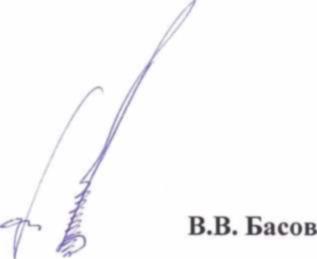 В.В. БасовНаименование показателяРасчетная температура наружного воздуха для проектирования отопления t °C (соответствует температуре наружного воздуха наиболее холодной пятидневки обеспеченностью 0,92)Расчетная температура наружного воздуха для проектирования отопления t °C (соответствует температуре наружного воздуха наиболее холодной пятидневки обеспеченностью 0,92)Расчетная температура наружного воздуха для проектирования отопления t °C (соответствует температуре наружного воздуха наиболее холодной пятидневки обеспеченностью 0,92)Расчетная температура наружного воздуха для проектирования отопления t °C (соответствует температуре наружного воздуха наиболее холодной пятидневки обеспеченностью 0,92)Расчетная температура наружного воздуха для проектирования отопления t °C (соответствует температуре наружного воздуха наиболее холодной пятидневки обеспеченностью 0,92)Наименование показателяминус 10минус 20минус 30минус 40минус 50Допустимое снижение подачи тепловой энергии, %, до7884878991